              27.04. – 30.04. 2020L.p.DataTemat / tematykaMateriał podstawowy1.27.04.Wielka moc Wielkanocy – wiersz Jana TwardowskiegoPodręcznik s. 3362.28.04.Książka i ja- ,,List do dzieci całego świata”Podręcznik s. 3343.29.04.Akcent i intonacjaZeszyt ćwiczeń s. 694.30.04.Zapraszam do muzeum –  2 godz.EpodrecznikiGodz. 12.00Szczegółowy przebieg lekcji – w indywidualnej korespondencji nauczyciela z uczniami                                    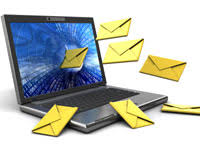 Szczegółowy przebieg lekcji – w indywidualnej korespondencji nauczyciela z uczniami                                    Szczegółowy przebieg lekcji – w indywidualnej korespondencji nauczyciela z uczniami                                    Szczegółowy przebieg lekcji – w indywidualnej korespondencji nauczyciela z uczniami                                    